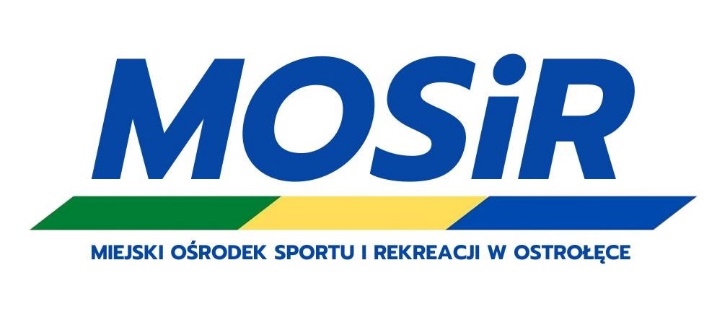 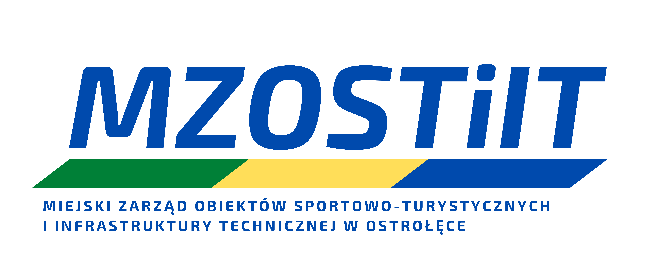 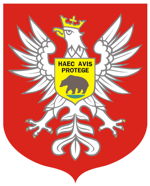 REGULAMINTurnieju w tenisie stołowym dla dzieci i młodzieży szkolnej z okazji Ferii na Sportowo - Ostrołęka 2023,
Turniej pod patronatem Prezydenta Miasta Ostrołęki Łukasza Kulika oraz 
Przewodniczącego Rady Miasta Ostrołęki Wojciecha ZarzyckiegoORGANIZATORMiasto Ostrołęka,Miejski Ośrodek Sportu i Rekreacji w Ostrołęce.TERMIN I MIEJSCE21.02.2023 r., godz. 10.00,Hala Sportowo-Widowiskowa im. Arkadiusza Gołasia przy. ul Traugutta 1.UDZIAŁ I ZGŁOSZENIAUdział jest BEZPŁATNY,Zgłoszenia telefonicznie od poniedziałku do piątku w godz. 7:00-15:00, pod numerem 665 228 181 Łukasz Cichowski,Zgłoszenia w dniu zawodów w Hali Arkadiusza Gołasia przy ul. Traugutta 1, g. 9:00 -9:45 biuro zawodów.ZASADY GRY:Turniej singlowy dla dzieci i młodzieży szkolnej,Gra do trzech wygranych setów,Set do 11 punktów,System gry - każdy z każdym lub pucharowy w zależności ilości uczestnikówPunktacja w systemie każdy z każdym przy wyniku 3:0, 3:1 – 3 i 0 pkt., przy wyniku 3:2 – 2 i 1 pkt.,Jeżeli dwoje uczestników ma równą ilość punktów, o kolejności decyduje wynik bezpośredniego pojedynku, w przypadku kilku uczestników z tą samą ilością punktów decyduje mała tabela pomiędzy zainteresowanymi zespołami (bezpośrednie mecze, różnica setów, 
w przypadku takiej samej różnicy decyduje ilość wygranych setów).ORGANIZATOR ZAPEWNIA:Wodę dla uczestników,Medale i upominki dla uczestnikówZASADY UCZESTNICTWA I BEZPIECZEŃSTWAW zawodach startować mogą wszyscy chętni, posiadający aktualne badania lekarskie uprawniające do uprawiania dyscypliny lub po podpisaniu oświadczenia na liście startowej o braku przeciwwskazań do udziału w zawodach. Osoby niepełnoletnie muszą posiadać zgodę z podpisem rodzica, bądź prawnego opiekuna, wyrażającego zgodę na udział w zawodach osoby niepełnoletniej i biorącego za nią odpowiedzialność.Organizator nie ubezpiecza uczestników w zakresie nieszczęśliwych wypadków i jakiegokolwiek ubezpieczenia na życie, zdrowotnego lub od odpowiedzialności cywilnej z tytułu choroby, wypadku, odniesienia obrażeń, poniesienia śmierci lub poniesienia jakichkolwiek strat bądź szkód, jakie mogą wystąpić w związku z obecnością i/lub uczestnictwem w zawodach.Wszyscy Uczestnicy przyjmują do wiadomości, że udział w zawodach jest dobrowolny i wiąże się
z wysiłkiem fizycznym i pociąga za sobą naturalne ryzyko i zagrożenie wypadkami, możliwość odniesienia obrażeń ciała i urazów fizycznych (w tym śmierci), a także szkód i strat o charakterze majątkowym. Dodatkowo, mogą wystąpić inne czynniki ryzyka, niemożliwe do przewidzenia w tym momencie.Organizator zastrzega sobie prawo do zezwolenia personelowi medycznemu i paramedycznemu zatrudnionemu przez lub w imieniu Organizatora do udzielenia pierwszej pomocy medycznej lub wykonania innych zabiegów medycznych, a także transportu uczestnika poszkodowanego w bezpieczne miejsce. Uczestnik wyraża zgodę na powyższe działania. Uczestnik jest odpowiedzialny za wszelkie koszty medyczne lub koszty transportu poniesione przez Organizatora, jego współpracowników, personel medyczny i paramedyczny obsługujący zawody, a wynikłe z powodu choroby, wypadku lub doznanych obrażeń ciała, poniesionych w związku z obecnością lub udziałem Uczestnika w zawodach. Uczestnik startuje wyłącznie na własną odpowiedzialność i ponosi związane z tym ryzyko.Przekazanie Organizatorowi prawidłowo wypełnionego formularza rejestracyjnego lub złożenia podpisu na liście startowej oznacza, że Uczestnik rozważył i ocenił charakter, zakres i stopień ryzyka wiążącego się z uczestnictwem w zawodach i dobrowolnie zdecydował się podjąć to ryzyko, startując w zawodach wyłącznie na własną odpowiedzialność. Uczestnik oświadcza, że nie będzie działał na szkodę Organizatora.POSTANOWIENIA KOŃCOWEZa pozostawienie wszelkich dokumentów, cennych przedmiotów i pieniędzy Organizator nie ponosi odpowiedzialności.Wyniki oficjalne zostaną zamieszczone na stronie www.mosir.ostroleka.plInterpretacja niniejszego regulaminu przysługuje wyłącznie Organizatorowi.​OBOWIĄZEK INFORMACYJNY WOBEC UCZESTNIKÓW WYDARZENIA/ZAWODÓW/TURNIEJU:Szanowni Państwo zgodnie z art. 13 RODO informujemy, że:Współadministratorami Pani/Pana danych osobowych są:Dyrektor Miejskiego Ośrodka Sportu i Rekreacji wykonujący zadania przy pomocy jednostki budżetowej zlokalizowanej przy ul. Generała Józefa Hallera 10, 07-410 Ostrołęka. Miejski Ośrodek Sportu i Rekreacji reprezentowany przez Dyrektora. Siedziba 
współadministratora mieści się przy ul. Generała Józefa Hallera 10, 07-410 Ostrołęka.Ze Współadministratorami może Pani/Pan skontaktować się pisemnie na wskazany powyżej adres. Współadministratorzy wyznaczyli Inspektora Ochrony Danych, jest nim Pan Piotr Podedworny. 
Z Inspektorem Ochrony Danych może Pani/Pan skontaktować się we wszystkich sprawach związanych z przetwarzaniem swoich danych osobowych, w szczególności w zakresie wykonywania przez 
Panią/Pana przyznanych Pani/Panu na mocy RODO uprawnień. Z IOD można skontaktować się: wysyłając e-mail na adres: iod@um.ostroleka.pl; osobiście w siedzibie administratora.Pani/Pana dane osobowe będą przetwarzane na następujących podstawach:art. 6 ust. 1 lit. a RODO – przetwarzanie danych odbywa się na podstawie dobrowolnej zgody 
w momencie wysłania zgłoszenia udziału w wydarzeniu / zawodach / turnieju., zgoda dotyczy również przetwarzania Państwa wizerunku;art. 6 ust. 1 lit. b RODO – przetwarzanie jest niezbędne do wykonania umowy, której stroną jest osoba, której dane dotyczą, lub do podjęcia działań na żądanie osoby, której dane dotyczą, przed zawarciem umowy.Odbiorcami Pani/Pana danych osobowych mogą być:w przypadku wizerunku - wszystkie osoby odwiedzające stronę internetową oraz portale społecznościowe Urzędu Miasta Ostrołęki, a także Miejskiego Ośrodka Sportu i Rekreacji;podmioty, z którymi współadministratorzy zawarli umowy powierzenia przetwarzania danych osobowych, które świadczą dla administratora usługi z zakresu m.in.: doradztwa 
finansowo-kadrowego, doradztwa prawnego, doradztwa informatycznego;organy i inne podmioty, w tym podmioty publiczne, uprawnione do uzyskania Pani/Pana danych osobowych na podstawie powszechnie obowiązujących przepisów prawa;Pani/Pana dane osobowe będą udostępniane wyłącznie podmiotom, którym Współadministratorzy, na podstawie przepisów prawa mają obowiązek je udostępnić, w szczególności: policji; sądowi; 
prokuraturze. Współadministratorzy nie mają zamiaru przekazywać Pani/Pana danych osobowych do państwa 
trzeciego lub organizacji międzynarodowej, jak również nie będzie wykorzystywać danych do celów innych niż te, dla których zostały pierwotnie zebrane. Pani/Pana dane osobowe będą przetwarzane przez okres: w przypadku danych podanych przez Państwa w zgłoszeniu – 10 lat;w przypadku wizerunku- do momentu wycofania zgody, lub usunięcia zdjęć ze stron 
internetowych i portali społecznościowych. w przypadku podania danych dodatkowych – do momentu wycofania zgody.Przysługuje Pani/Panu prawo: do cofnięcia zgody;dostępu do danych osobowych; usunięcia danych osobowych – w przypadku wizerunku, lub podania innych danych 
dodatkowych;do sprostowania danych osobowych; do ograniczenia przetwarzania danych osobowych; do wniesienia sprzeciwu wobec przetwarzania danych osobowych. Wskazane powyżej żądania mogą być wnoszone pisemnie na adres: Miejski Ośrodek Sportu i Rekreacji z siedzibą przy ul. gen. Józefa Hallera 10, 07-410 Ostrołęka, lub na adres e-mail: 
sekretariat@mosir.ostroleka.pl.  W przypadku, gdy Pani/Pana zdaniem przetwarzanie przez Administratora Pani/Pana danych 
osobowych narusza przepisy prawa, ma Pani/Pan prawo do wniesienia skargi do organu nadzorczego, tj. do Prezesa Urzędu Ochrony Danych Osobowych. Podanie przez Panią/Pana danych osobowych jest dobrowolne, jednak konieczne do wzięcia udziału w wydarzeniu / zawodach / turnieju.W stosunku do Pani/Pana nie będą podejmowane zautomatyzowane decyzje, w tym decyzje 
opierające się na profilowaniu.